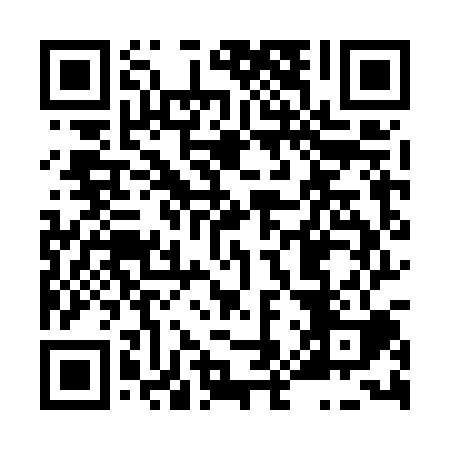 Ramadan times for Benecko, Czech RepublicMon 11 Mar 2024 - Wed 10 Apr 2024High Latitude Method: Angle Based RulePrayer Calculation Method: Muslim World LeagueAsar Calculation Method: HanafiPrayer times provided by https://www.salahtimes.comDateDayFajrSuhurSunriseDhuhrAsrIftarMaghribIsha11Mon4:304:306:2012:084:025:575:577:4012Tue4:284:286:1812:074:035:585:587:4213Wed4:254:256:1512:074:056:006:007:4314Thu4:234:236:1312:074:066:026:027:4515Fri4:214:216:1112:074:086:036:037:4716Sat4:184:186:0912:064:096:056:057:4917Sun4:164:166:0612:064:106:076:077:5118Mon4:134:136:0412:064:126:086:087:5219Tue4:114:116:0212:054:136:106:107:5420Wed4:084:086:0012:054:146:116:117:5621Thu4:064:065:5812:054:156:136:137:5822Fri4:034:035:5512:054:176:156:158:0023Sat4:014:015:5312:044:186:166:168:0224Sun3:583:585:5112:044:196:186:188:0425Mon3:563:565:4912:044:206:206:208:0626Tue3:533:535:4612:034:226:216:218:0827Wed3:503:505:4412:034:236:236:238:1028Thu3:483:485:4212:034:246:246:248:1229Fri3:453:455:4012:024:256:266:268:1430Sat3:423:425:3812:024:276:286:288:1631Sun4:404:406:351:025:287:297:299:181Mon4:374:376:331:025:297:317:319:202Tue4:344:346:311:015:307:337:339:223Wed4:324:326:291:015:317:347:349:244Thu4:294:296:271:015:327:367:369:265Fri4:264:266:241:005:347:377:379:286Sat4:234:236:221:005:357:397:399:317Sun4:204:206:201:005:367:417:419:338Mon4:184:186:181:005:377:427:429:359Tue4:154:156:1612:595:387:447:449:3710Wed4:124:126:1412:595:397:457:459:39